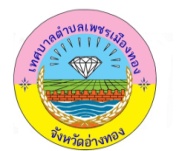 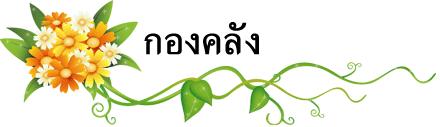 จดหมายข่าว  ฉบับที่  6/2563  ประจำเดือน  มีนาคม 2563******************************************************************************รายงานผลการจัดเก็บรายได้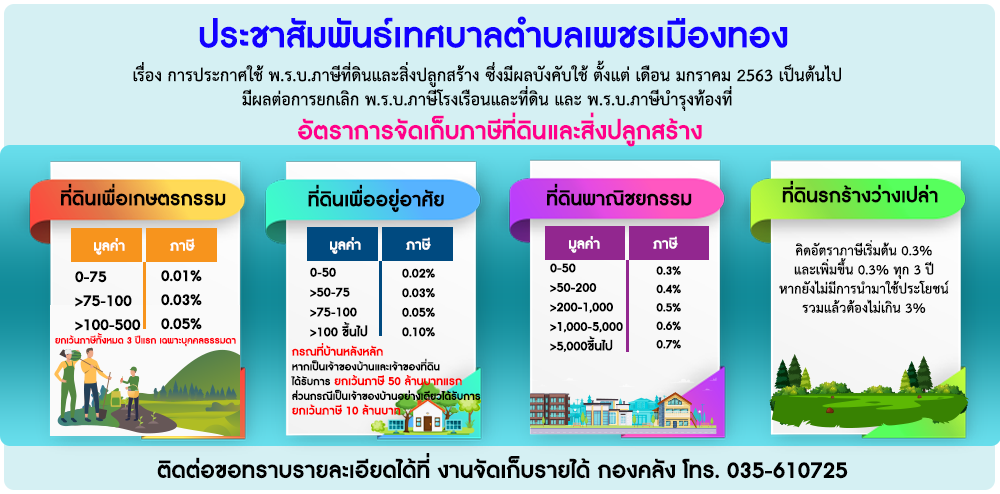 ภาษีจัดเก็บรายได้ (บาท)เดือน มีนาคม  2563จัดเก็บรายได้ทั้งปี (บาท)( 1ตุลาคม 2562 – ปัจจุบัน)ภาษีโรงเรือนและที่ดิน--ภาษีบำรุงท้องที่-36.10ภาษีป้าย16,20326,389อากรฆ่าสัตว์7,58051,500ค่าธรรมเนียมขยะมูลฝอย3,780151,040รวม27,563228,965.10